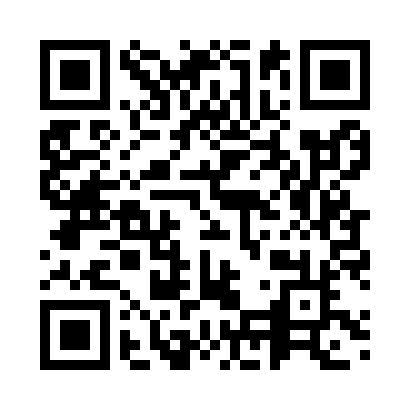 Prayer times for Ploce, CroatiaMon 1 Apr 2024 - Tue 30 Apr 2024High Latitude Method: NonePrayer Calculation Method: Muslim World LeagueAsar Calculation Method: ShafiPrayer times provided by https://www.salahtimes.comDateDayFajrSunriseDhuhrAsrMaghribIsha1Mon4:546:3212:544:297:178:492Tue4:526:3012:544:307:188:513Wed4:506:2812:534:307:198:524Thu4:486:2712:534:307:218:545Fri4:466:2512:534:317:228:556Sat4:446:2312:534:317:238:567Sun4:426:2112:524:327:248:588Mon4:396:2012:524:327:258:599Tue4:376:1812:524:337:269:0110Wed4:356:1612:524:337:279:0211Thu4:336:1512:514:347:299:0412Fri4:316:1312:514:347:309:0513Sat4:296:1112:514:357:319:0714Sun4:276:1012:514:357:329:0915Mon4:256:0812:504:357:339:1016Tue4:236:0612:504:367:349:1217Wed4:216:0512:504:367:369:1318Thu4:196:0312:504:377:379:1519Fri4:176:0112:494:377:389:1620Sat4:156:0012:494:377:399:1821Sun4:135:5812:494:387:409:2022Mon4:105:5712:494:387:419:2123Tue4:085:5512:494:397:439:2324Wed4:065:5412:484:397:449:2425Thu4:045:5212:484:397:459:2626Fri4:025:5112:484:407:469:2827Sat4:005:4912:484:407:479:2928Sun3:585:4812:484:407:489:3129Mon3:565:4612:484:417:509:3330Tue3:545:4512:484:417:519:34